Profile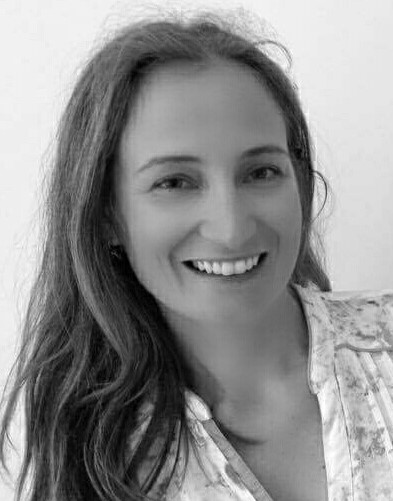 Responsible, receptive, empathetic and kindExperienceSworn French <> Italian freelance translator Freelance Italian teacher 2009 — presentFreelance translator in the following fields: => animation (production company Lanterna Magica, Piste Rouge)=> advertising (e.g., Agence DDB and  Marketing Power Rapp)=> medical (e.g., medical reports for Saint Joseph Hospital and private customers)=> legal (e.g., Société The Cotton Club, Brussels court, Federal Police, lawyers' offices and notarial deeds)=> literary (Thomas Gunzig and Barbara Abel)Member of the Belgian Chamber of Translators, Interpreters and Philologists — 2007-2009CLL, Kraainem  — 2006-2008Italian teacherTutti Frutti school, St Gilles — 2006-2007Italian teacherIstituto Sacro Cuore, Trento, Italiy — 2003-2005Extracurricular counsellor for groups of about fifty children each Homework schoolStefanel S.p.A. store — 2000-2003Responsible for selecting collections and participated in store management Confezioni V.D., Treviso I Italie Management of staff (30 people) and of production LanguagesItalian  Mother tongue       French  Excellent English  GoodStudies Master's degree in foreign literature in French and English 
at the University of Trento Faculty of foreign languages and literature 09.2000 - 08.2006 Main subjects/professional skills covered: pedagogy, linguistics, and teaching languages Thesis: Henri Michaux: a traveller's and writer's experience in "Ecuador" and "A Barbarian in Asia"Designer course of the European Social Fund, Venice Diploma in design 09.1999 – 05.2000Main subjects / professional skills covered: creation of a fashion collectionIstituto Riza de médecine olistique Milan Diplôma for food and herbal medicine specialists 10.1998 - 06.2000Liceo Classico "Eugenio Montale", San Donà, ItalyMaturità classica 09.1988 – 06.1993Skills MS Office Leisure Reading, horse-riding, travelling, theatre and cinema.ReferencesUpon request 